REQUERIMENTO Nº 418/10De Informações“Sobre a possibilidade de serem ministradas aulas de ensino médio na Escola Estadual ‘José Gabriel de Oliveira’, localizada na Avenida de Cillos, nº 67, no Centro de Santa Bárbara d’Oeste - SP”. Considerando-se que, a Escola Estadual “José Gabriel de Oliveira”, é uma das mais antigas de Santa Bárbara d’Oeste, eConsiderando-se que, pais e alunos vieram até este parlamentar para pedir que o mesmo reivindicasse pela possibilidade de serem ministradas aulas para o ensino médio na referida escola, uma vez que os alunos, ao terminarem o ensino fundamental, não precisarão ficar à procura de vaga em outras escolas que contam com o ensino médio, além de levar em conta a qualidade de ensino oferecida pela mesma,       REQUEIRO à Mesa, na forma regimental, depois de ouvido o Plenário, oficiar a DIRETORIA REGIONAL DE ENSINO DE AMERICANA, solicitando-lhe as seguintes informações:1. É de conhecimento da Diretoria Regional de Ensino essa reivindicação dos pais e alunos da Escola Estadual “José Gabriel de Oliveira”, situada em nosso município?2. Qual o motivo de ainda não contar com o Ensino Médio na referida escola? Especificar. 3. Existe a possibilidade de se implantar o Ensino Médio na citada escola? Se afirmativo, qual seria a data prevista? Se negativo, relatar os reais motivos.4.  Outras informações, caso julgue necessárias.Plenário “Dr. Tancredo Neves”, em 18 de junho de 2010.DUCIMAR DE JESUS CARDOSO“KADU GARÇOM”-Vereador-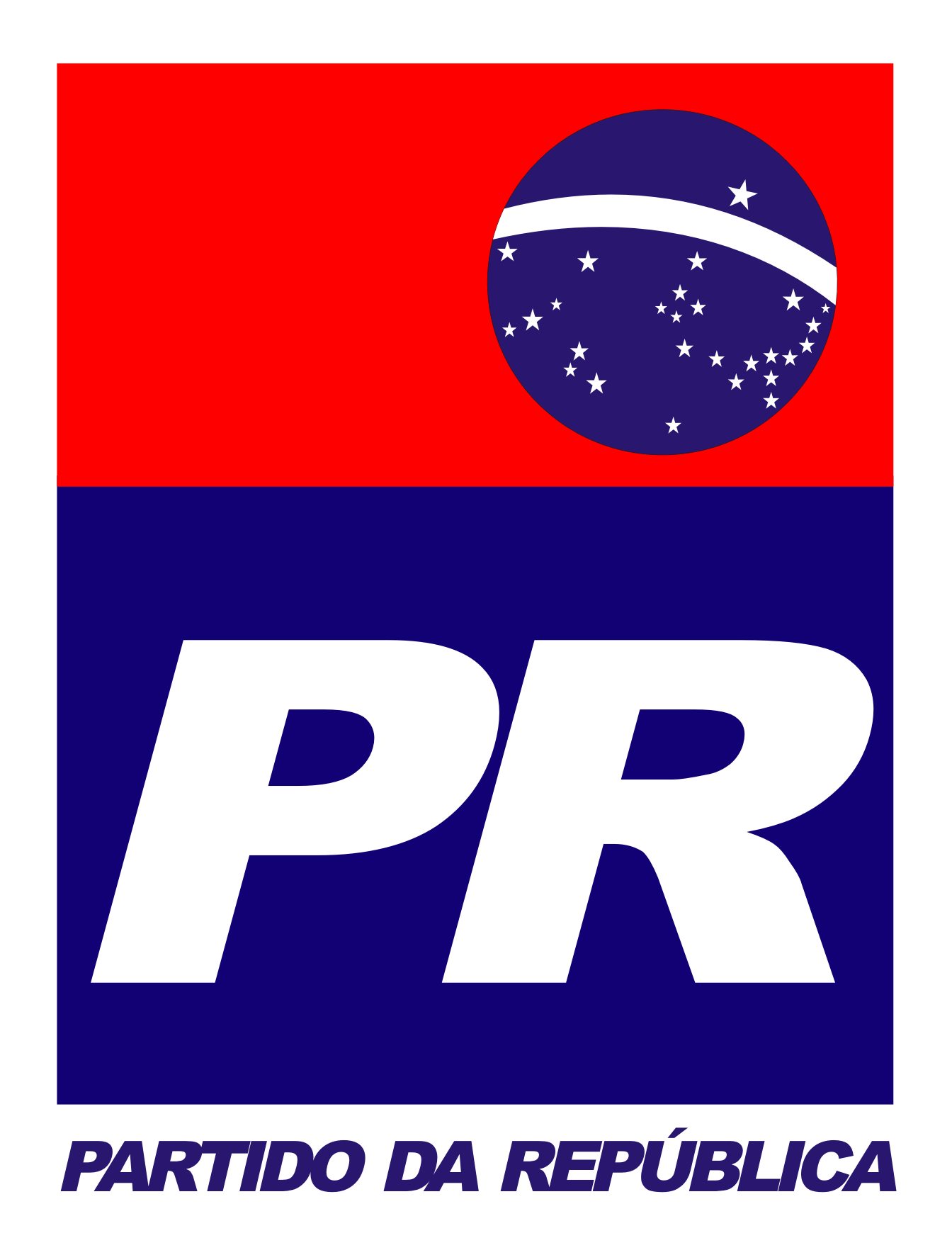 